CHILDRENS NAMES:ATTENDING SCHOOL:DEC 2020FULL DAY CARE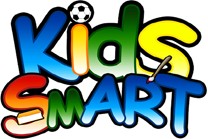 (school aged)MONDAY	TUESDAY	WEDNESDAY	THURSDAY	FRIDAY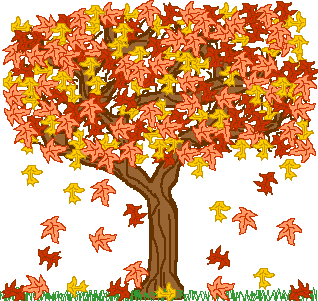 WEEK OF: 11/30Nov 30Dec 1	Dec 2	Dec 3	Dec 4CARE NEEDED WEEK OF: 12/7FULL: Dec 7FULL:Dec 8FULL:Dec 9FULL:FULL:Dec 10	Dec 11CARE NEEDED        FULL:	FULL:	FULL:	FULL: FULL: WEEK OF: 12/14Dec 14	Dec 15Dec 16Dec 17	Dec 18CARE NEEDEDFULL: FULL:	FULL:	FULL: FULL: WEEK OF:12/21Dec 21	Dec 22	Dec 23ALL PROGRAMS CLOSEDALL PROGRAMS CLOSEDCARE NEEDED: FULL:	FULL:	FULL:	STEPS FOR CARE CALCULATION:Mark 1 next to each day you will need care. Daily rate covers full day session 730a-500p per day and cannot be prorated.Total the Number of Days signing up for. Payment must accompany calendar to reserve spot. Minimum of 3 days/week required.Limited space available. Payment is due AT LEAST by the Wednesday prior to the upcoming week, but it is encouraged earlier in order to increase possibility of spot. Calendars are also required for CCAP families to reserve their space.DUES CALCULATION:**Spots reserved on first paid/scheduled basis. No spot is guaranteed until paid/confirmed. **MIN 3 days/week requiredX Number of Children=$ DROP-INS NOT AVAILABLE AT THIS TIME.****FULL DAY PROGRAMS WILL BE CANCELLED IF/WHEN SCHOOL SESSIONS RESUME AT THE FULL DAY SITE**TOTAL DUE: $ 